WORK TENDER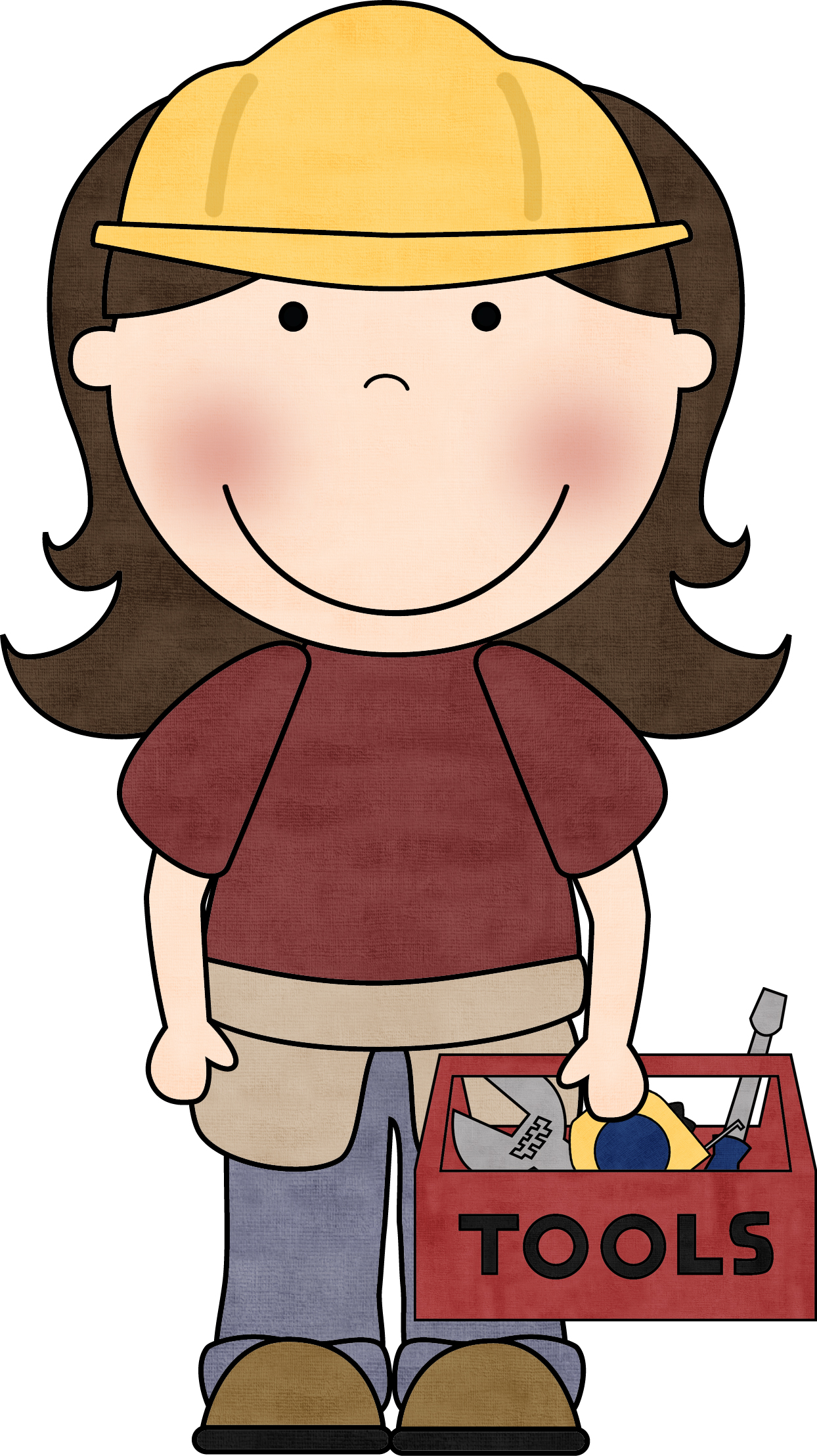 Dear Construction Companies,The City of Lego is looking for construction companies of 2-3 workers to submit a plan for a number of construction projects needing to be completed in the month of June.  If you are a new construction company to the city, please submit your logo and the names of your workers in order for the city to have your information on file. 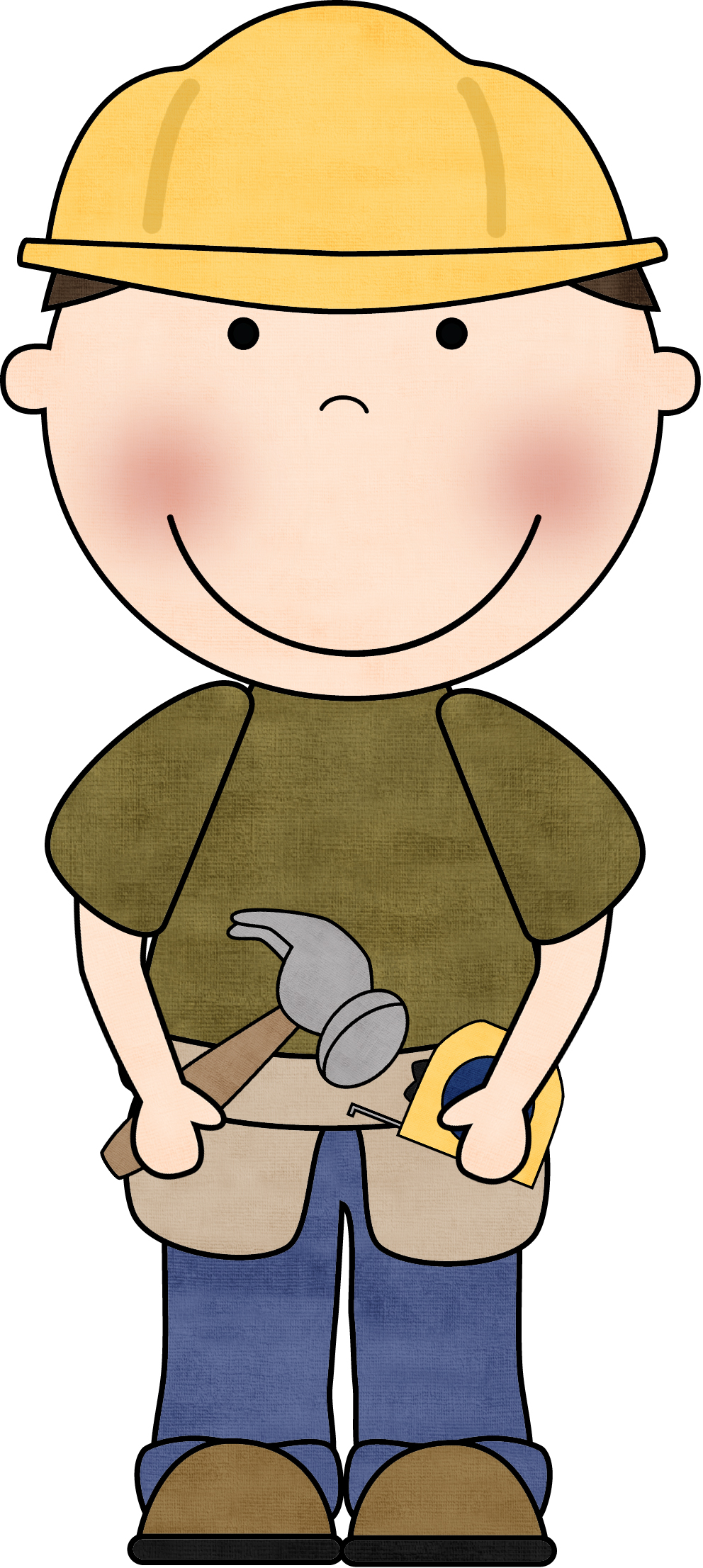 Please submit your logo and fill out the application on the page attached. Deadline for tenders is June 6, 2016. Sincerely, 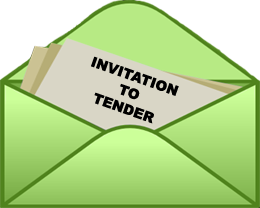 Mayor of LegoPlease submit logo in the space aboveName of Company:									Name of Workers:							